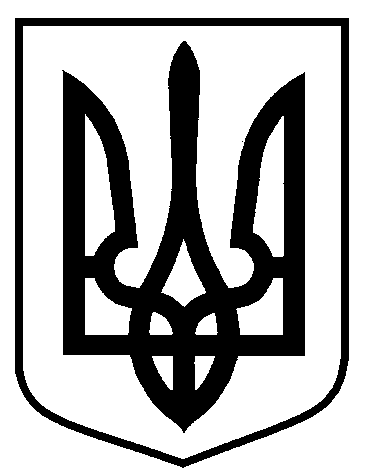 РОЗПОРЯДЖЕННЯМІСЬКОГО ГОЛОВИм. Сумивід 29.05.2024 № 165-РЗ метою організації та забезпечення виконання заходів, спрямованих на запобігання нещасним випадкам і надзвичайним ситуаціям на водних об’єктах, відповідно до Правил охорони життя людей на водних об’єктах України, затверджених наказом МВС України від 10.04.2017 року № 301, враховуючи протоколи засідання комісії з питань техногенно-екологічної безпеки та надзвичайних ситуацій (ТЕБ та НС) Сумської МТГ № 10 від 18.04.2024  та                            № 11 від 06.05.2024, керуючись пунктом 20 частини 4 статті 42 Закону України «Про місцеве самоврядування в Україні»:          1. Створити комісію з питань перевірки місць масового відпочинку населення на водних об’єктах у складі:Кузнецов Артем Юрійович – перший заступник міського голови, голова комісії.Денисова Анна Миколаївна – головний спеціаліст відділу санітарного очищення міста та поводження з ТПВ управління благоустрою Департаменту інфраструктури міста Сумської  міської ради, секретар  комісії.Члени комісії:Левицька Аліна Сергіївна – заступник директора Департаменту інфраструктури міста Сумської міської ради;Рідченко Олена Володимирівна – начальник відділу контролю за благоустроєм управління територіального контролю Департаменту інспекційної роботи Сумської міської ради;Біловодська Ірина Олександрівна – головний спеціаліст відділу з питань дизайну міського середовища управління архітектури та містобудування Департаменту забезпечення ресурсних платежів Сумської міської ради;  Мартиненко Максим Анатолійович – головний інспектор відділу запобігання надзвичайним ситуаціям Сумського районного управління Головного управління Державної служби  України з надзвичайних ситуацій в Сумській області (за згодою); Бацман Людмила Михайлівна – головний спеціаліст відділу державного нагляду за дотриманням санітарного законодавства Сумського районного управління Головного управління Держпродспоживслужби в Сумській області (за згодою);Гончаров Едуард Леонідович – головний спеціаліст сектору з питань надзвичайних ситуацій та оповіщення відділу з питань цивільного захисту управління муніципальної безпеки Сумської міської ради (за згодою);Мізенко Олександр Васильович – директор комунальної установи «Сумська міська рятувально-водолазна служба» (за згодою);Рибалка Ірина Миколаївна – головний спеціаліст відділу здійснення заходів державного архітектурно-будівельного контролю управління державного архітектурно-будівельного контролю Сумської міської ради (за згодою).Контроль за виконанням цього розпорядження залишаю за собою. Секретар Сумської міської ради			                           Артем КОБЗАРЄвген Бровенко  700-590Розіслати: Артему Кузнецову; Євгену Бровенку; Максиму Зеленському; Юрію Клименку; Ярославу Кравченку; Олександру Скварчу; Віталію Дейниченку; Олександру Мізенку; Валерію Скоромному.   Про створення комісії з питаньперевірки місць масового відпочинку населення на водних об’єктах Директор Департаменту інфраструктури міста Сумської міської радиЄвген БРОВЕНКО Начальник відділу юридичного та кадрового забезпечення Департаменту інфраструктури міста Сумської міської радиІнна МЕЛЬНИК Перший заступник міського головиАртем КУЗНЕЦОВВ.о. начальника правового управління Сумської міської радиОльга  БОЙКО 